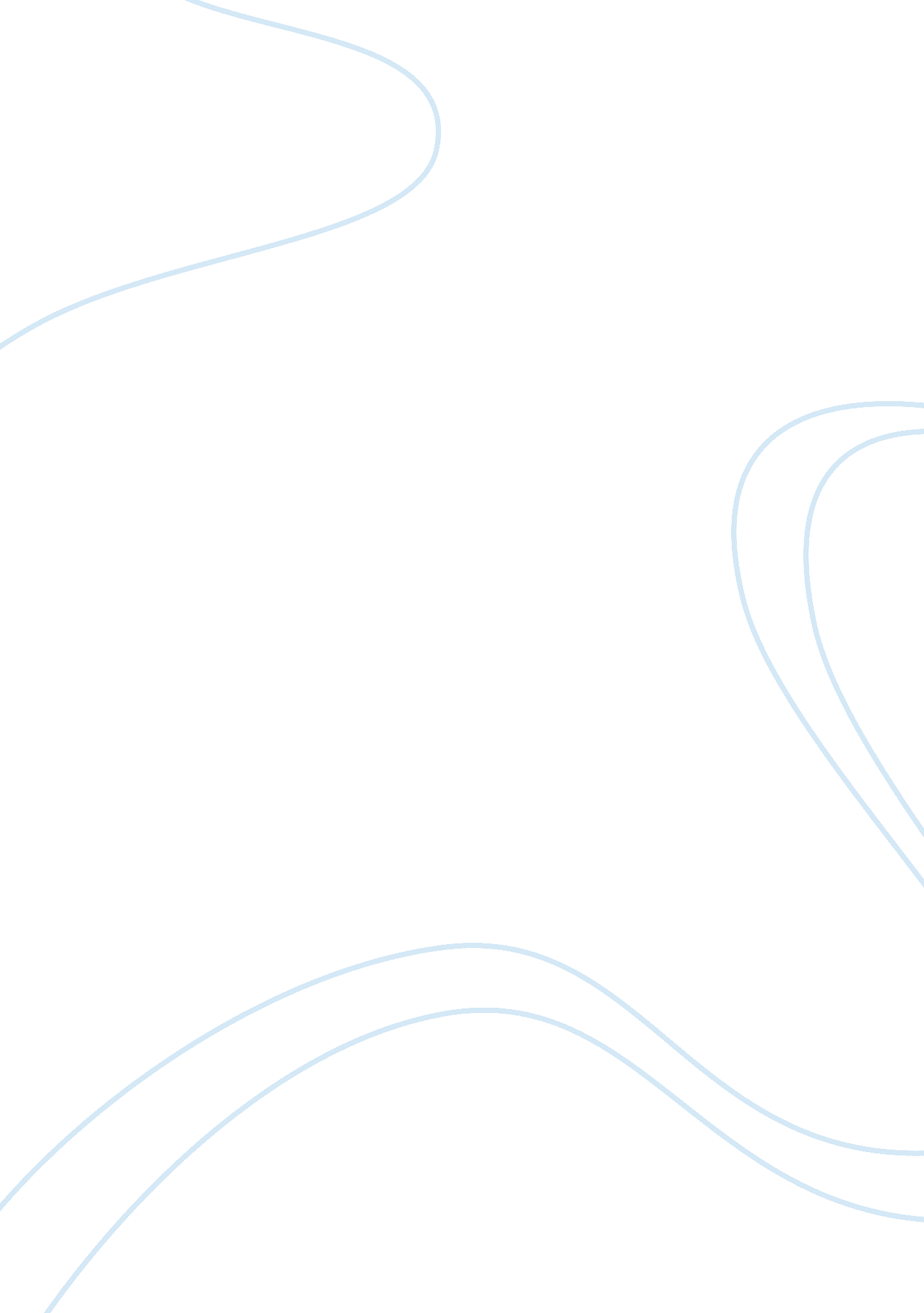 Differences between the french and spanishCountries, England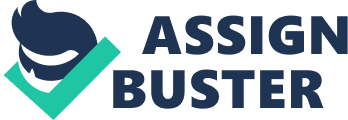 Englishmen migrated to the New World because they wanted independence, political freedom, and economic opportunity. The Spanish came as conquerors; the resulting political system was entirely autocratic and solely devoted to the furthering of the motherland. Spain gave its colonies little self-rule. Instead, Spanish rulers dictated all the policies of its New World territories. The English and Spanish both wanted to explore and find new territories too politically and economically control. The Spanish colonies developed economically by using the Encomienda system. In this system, Spanish lords exploited and manipulated Native Americans and used them to do manual labor on the land. The Spanish looted large amounts of gold, silver, and other valuables from this new land. This tradition continued into the seventeenth century as Spanish ships would come annually to bring gold and other valuables back to Spain. The Spanish tax burden was very unevenly distributed: it fell more on the poor than the rich, heavily on the agricultural sector, and on Castile far more than Aragon or the Basque country. But the Spanish government's expenditure continued to climb: - in the first twelve years of Philip III's reign, he spent over 40 million ducats on the Low Countries' wars alone. To cover the shortfall, the Spanish government both borrowed money by being interested in bearing state bonds and assigned the revenues from future years to the bankers if they would pay the defense contracts for the present year. By 1607 the government had a debt of almost 23 million ducats and had assigned away all its revenue for four years ahead. By 1644 the crown's income was pledged to 1648; and by 1664 the crown owed more than 21 million ducats. The English Colonies had abundant natural resources. Their economy prospered in the fur trade, fishing, lumbering, farming and other industries that produced raw materials. This abundance of natural resources stimulated trade into the colonies as developed industries in Europe required raw materials to convert into refined goods. Combined with England's tradition of partial representation, the English Colonies had a large degree of self-government. In 1603, moderate Puritans in England hoped the new monarch, James I, would be sympathetic to their views, since he had been raised in Calvinist Scotland. Although this did not prove to be the case, the Puritans still tried to work within the religious system while he was king. The colonies all had some form of a representative assembly that was voted in by popular support. While only white male landowners could vote, this still constituted some degree of democracy. In some colonies, even the governors were decided by popular vote. The English and Spanish colonies were established for completely different reasons. England colonizes North America. English colonies were first established by the Puritans who were seeking refuge, freedom of religion, and economic opportunity. The English colonists enjoyed far more freedom. English had established dominance in North America. The Spaniards came to America's on accident in a futile attempt to find an alternate trade route to china, with a thriving community, complex architecture and cities of gold. Conquistadors, soldiers, and missionaries were the primary Spanish colonizers; farmers and traders came later. Colonies were governed by crown-appointed viceroys or governors. Settlers had to obey the king's laws and could make none of their own. 